BAR CODE MEDICATION ADMINISTRATION (BCMA)PHARMACY CHUI USER MANUALVersion 3.0February 2004(Revised March 2008)Revision HistoryEach time this manual is updated, the Title Page lists the new revised date and this page describes the changes. If the Revised Pages column lists “All,” replace the existing manual with the reissued manual. If the Revised Pages column lists individual entries (e.g., 25, 32), either update the existing manual with the Change Pages Document or print the entire new manual.TABLE OF CONTENTS1	INTRODUCTION	11.1	What is BCMA?	11.2	Features of BCMA	12	About This Manual	32.1	Special Notations—Documentation Conventions	32.2	Package Conventions	32.3	Intranet Documentation	32.4	On-line Help	33	BCMA Menu—Pharmacy Option	53.1	Using the Medication Administration Menu Pharmacy Option	53.2	Using ScreenMan Format to Request a Report	63.3	Medication Administration Log Report	83.4	Missed Medications Report	113.5	Due List Report	153.6	Medication Administration History (MAH) Report	193.7	Missing Dose Request	213.8	Missing Dose Followup	253.9	Missing Dose Report	283.10	Label Print	313.11	Drug File Inquiry	333.12	Barcode Label Print	34aglossary	35INDEX			41TABLE OF EXHIBITSExhibit 1: BCMA Pharmacy Option Menu Screen	5Exhibit 2: Report Request Using ScreenMan Format Screen	6Exhibit 3: Medication Administration Log Report Screen	8Exhibit 4: Medication Administration Log Report by Patient	9Exhibit 5: Medication Administration Log Report by Ward	10Exhibit 6: Missed Medications Report Screen	12Exhibit 7: Missed Medications Report  By Patient	13Exhibit 8: Missed Medications Report  By Ward	14Exhibit 9: Due List Report Request Screen	15Exhibit 10: Due List Report by Patient	17Exhibit 11: Due List Report by Ward	18Exhibit 12: Medication Administration History Report by Patient	20Exhibit 13: Missing Dose Request Screen	21Exhibit 14: Missing Dose Request Confirmation Screen	23Exhibit 15: Missing Dose E-mail Notification	24Exhibit 16: Missing Dose Followup Request Screen	25Exhibit 17: Missing Dose Request Pharmacy Follow-up Information Screen	26Exhibit 18: Pharmacy Reasons Needed Selection Table	27Exhibit 19: Missing Dose Report Request Screen	28Exhibit 20: Missing Dose Report	30Exhibit 21: Bar Code Label Screen	31Exhibit 23: Drug File Inquiry Screen 1	33Exhibit 24: Drug File Inquiry Screen 2	34Exhibit 25: Bar Code Label Print Screen	34aExhibit 26a: Sample Unit Dose Bar Code Label	34bExhibit 26b: Sample Ward Stock Bar Code Label	34b BCMA Menu—Pharmacy Option	Using the Medication Administration Menu Pharmacy OptionThe BCMA Pharmacy Option Menu, as illustrated in Exhibit 1, lets Pharmacy personnel access information that has been entered via the BCMA Graphical User Interface (GUI) VDL. Because BCMA operates in real time, scanned information is available as soon as the scan is successfully completed. You can access the Pharmacy Option Menu from any VistA-enabled terminal within the VAMC.	Several of these options are available under both the Nursing and the Pharmacy menu options. The options that are unique to Pharmacy include Missing Dose Follow-up, Missing Dose Report, Label Print, and Barcode Label Print.Exhibit 1: BCMA Pharmacy Option Menu Screen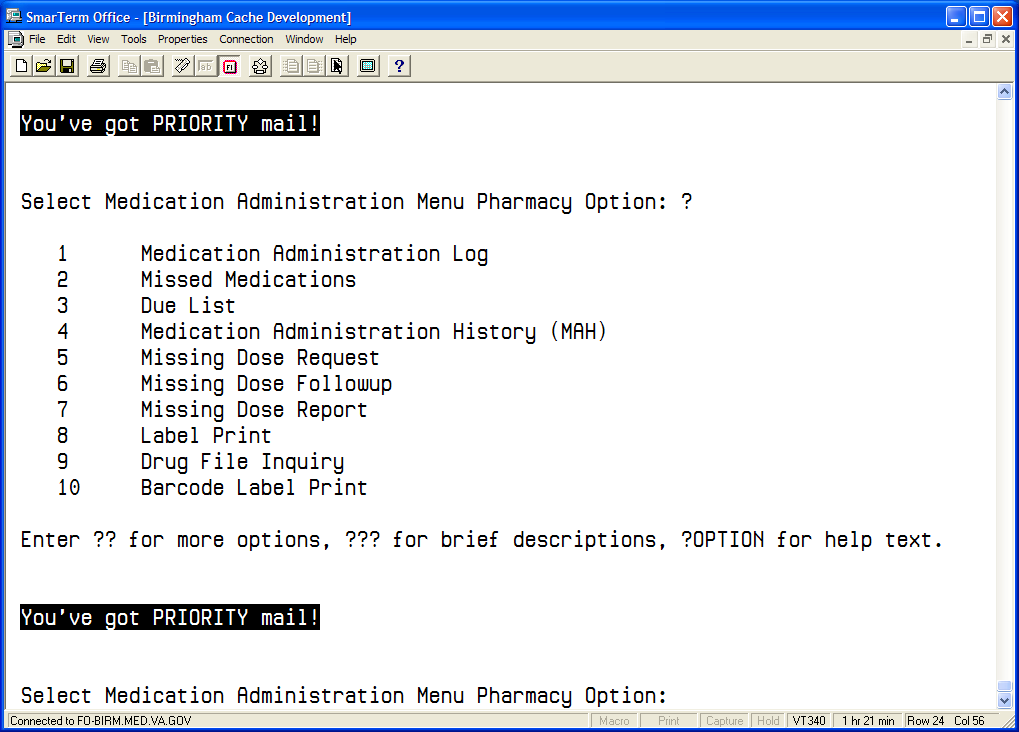 To select a Pharmacy option:At the “Select Medication Administration Menu Pharmacy Option:” prompt, enter the number of the desired option.Press <Enter> to display the Sort Screen for the option chosen.	Using ScreenMan Format to Request a ReportMany of the Pharmacy options use a common screen to define selection criteria for reports, as illustrated in Exhibit 2, Report Request Using ScreenMan Format Screen. Other options use specific screens. This section explains the screen prompts for all reports using the Report Information Sort Screen and gives instructions for entering information. Following this section are sample reports that you can run from each of the Medication Administration Menu Pharmacy options.Exhibit 2: Report Request Using ScreenMan Format Screen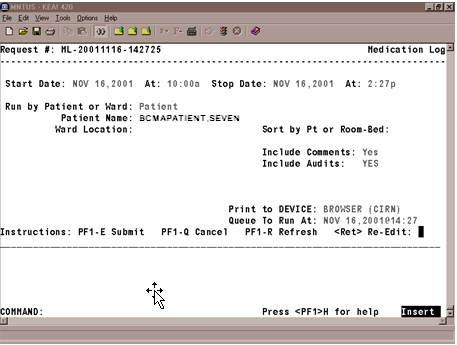 Many of the reports can be sorted and printed in the following ways:By patient. The information will display chronologically.By ward. The system can sort the information by patient or room/bed, and display it chronologically within each patient.To request a report using ScreenMan:At the “Start Date:” prompt, type the start date of the report, and then press <Enter>. 
Note: The cursor moves to the next prompt each time that you press <Enter>.To display a list or a standard date and time format, enter a ? in any date or time prompt, and then press <Enter>.At the first “At:” prompt, type the start time of the report (in HHMM format), and then press <Enter>.At the “Stop Date:” prompt, type the stop date, and then press <Enter>.At the second “At:” prompt, type the stop time (in HHMM format), and then press <Enter>.	Label PrintBCMA V. 3.0 includes the Label Print [PSBO BL] option for printing individual or batch Unit Dose bar code labels. It is specifically coded to the Zebra-brand printers using the Zebra Programming Language (ZPL). Model 105SE was used in the development of the labels. Routine [PSBOBL] uses site-specific printers or terminals to produce labels.Exhibit 21: Bar Code Label Screen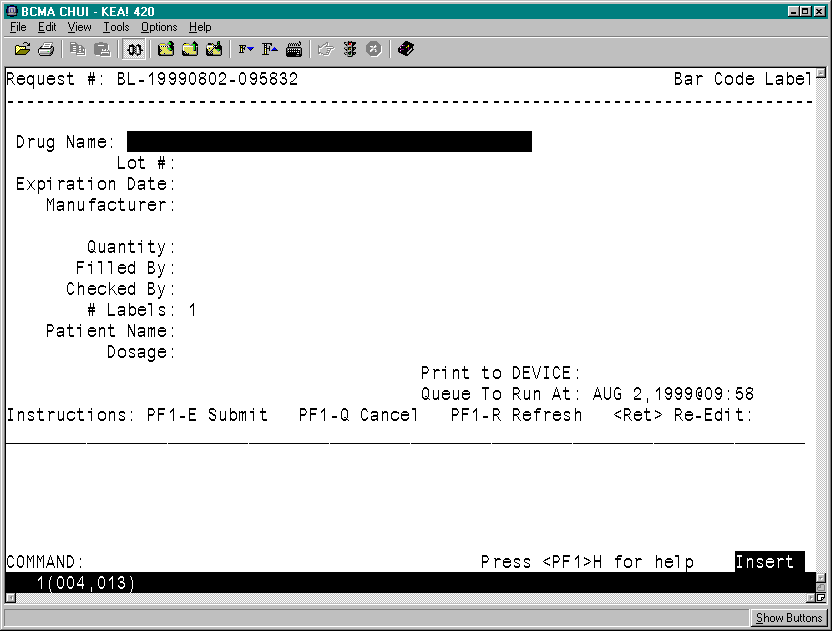 To create bar code labels:At the “Select Medication Administration Menu Pharmacy Option:” prompt, type 8, and then press <Enter> to access the Label Print [PSBO BL] option. The Bar Code Label Screen will display, as shown in Exhibit 21.At the “Drug Name:” prompt, enter the drug name and then press <Enter>.At the “Lot #:” prompt, enter the  #, and then press <Enter>. At the “Expiration Date:” prompt, enter a date, and then press <Enter>.At the “Manufacturer:” prompt, enter the manufacturer's name, and then press <Enter>.At the “Quantity:” prompt, enter a quantity between 0.25 and 9999 (up to two decimal places), and then press <Enter>.At the “Filled By:” prompt, type the initials of the person who filled the order, and then press <Enter>.If it is unknown, leave the field blank by pressing <Enter>. This will provide space for another individual to initial the label at a later time.At the “Checked By:” prompt, type the initials of the person who will check the order, and then press <Enter>.If it is unknown, leave the field blank by pressing <Enter>. This will provide space for another individual to initial the label at a later time.At the “# Labels:” prompt, type the number of labels needed between 1 and 999, and then press <Enter>.At the “Patient Name:” prompt, type the patient’s name, and then press <Enter>. If preparing a Ward Stock label, leave the field blank by pressing <Enter>.At the “Dosage:” prompt, enter a dosage and then press <Enter>.The “Dosage:” prompt will accept entries from two to 30 alpha/numeric characters.At the “Print to Device:” prompt, type the bar code printer assigned to the ward, and then press <Enter>.At the “Queue to Run:” prompt, enter a date and time, and then press <Enter>.At the “<RET> Re-Edit:” prompt, press PF1 - E to print the label, PF1 - Q to Quit or PF1 - R to refresh the screen. 	Barcode Label Print BCMA V. 3.0 includes the Barcode Label Print [PSBO BZ] option for printing individual or batch Unit Dose bar code labels. This option allows the user to have the flexibility to use any printer that has bar code printing capabilities to produce BCMA bar code labels. Routine PSBOBZ uses site-specific printers or terminals to produce labels. Exhibit 25: Bar Code Label Print Screen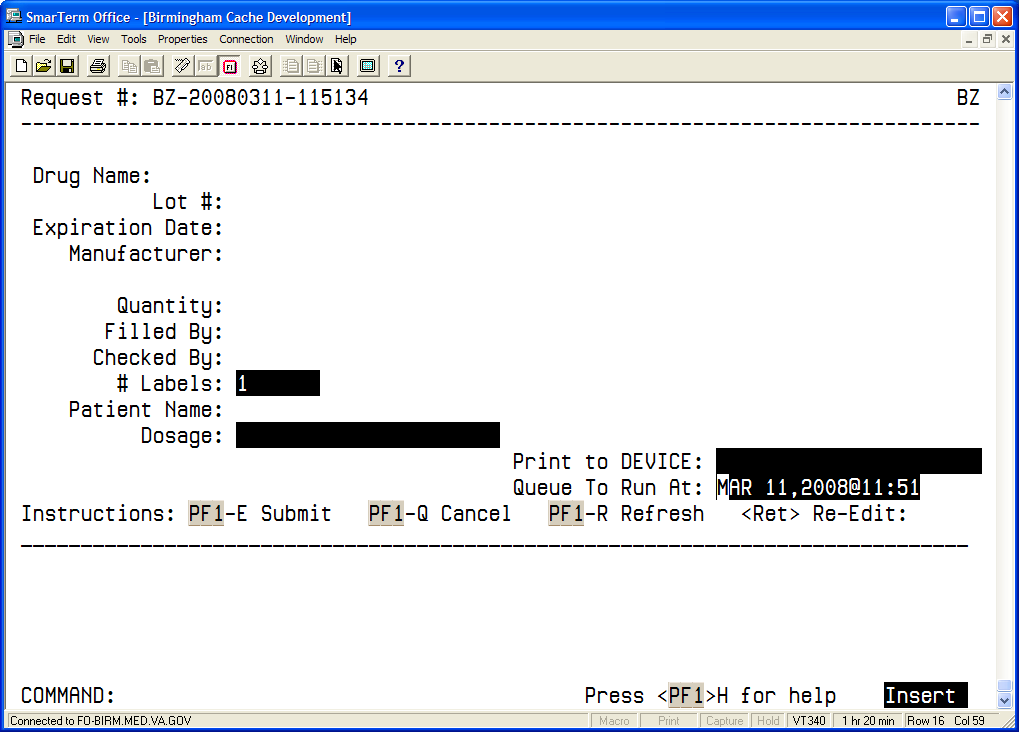 To print bar code labels:At the “Select Medication Administration Menu Pharmacy Option:” prompt, type 10, and then press <Enter> to access the Barcode Label Print [PSBO BZ] option. The Bar Code Label Print Screen will display, as shown in Exhibit 25.At the “Drug Name:” prompt, enter the drug name and then press <Enter>.At the “Lot #:” prompt, enter the  #, and then press <Enter>. At the “Expiration Date:” prompt, enter a date, and then press <Enter>.At the “Manufacturer:” prompt, enter the manufacturer's name, and then press <Enter>.At the “Quantity:” prompt, enter a quantity between 0.25 and 9999 (up to two decimal places), and then press <Enter>.At the “Filled By:” prompt, type the initials of the person who filled the order, and then press <Enter>.If it is unknown, leave the field blank by pressing <Enter>. This will provide space for another individual to initial the label at a later time.At the “Checked By:” prompt, type the initials of the person who will check the order, and then press <Enter>.If it is unknown, leave the field blank by pressing <Enter>. This will provide space for another individual to initial the label at a later time.At the “# Labels:” prompt, type the number of labels needed between 1 and 999, and then press <Enter>.At the “Patient Name:” prompt, type the patient’s name, and then press <Enter>. If preparing a Ward Stock label, leave the field blank by pressing <Enter>.At the “Dosage:” prompt, enter a dosage and then press <Enter>.The “Dosage” prompt will accept entries between 1-22 alphanumeric characters.At the “Print to Device:” prompt, type the name of the bar code printer assigned to the ward, and then press <Enter>.To view all available printers, type a question mark (?) and then press <Enter>. Type the number of the printer and then press <Enter>. The printer name populates the fieldAt the “Queue to Run At:” prompt, enter a date and time, and then press <Enter>.At the “<RET> Re-Edit:” prompt, press PF1 - E to print the label, PF1 - Q to Quit or PF1 - R to refresh the screen. Sample labels are shown in the Exhibits below.Exhibit 26a: Sample Unit Dose Bar Code LabelExhibit 26b: Sample Ward Stock Bar Code LabelINDEXAcronyms, 35Bar Code Label, Sample, 34bBarcode Label Print, 34aBCMA, 1On-line Help, 3BCMA Menu, 5Documentation Conventions, 3Drug File Inquiry, 33Due List Report, 15Glossary, 35GUI Options, 5, 15Missing Dose E-mail Notification, 24Missing Dose Report, 28Pharmacy Option Menu, 5Pharmacy Reasons Needed Selection Table, 27Sample reportsDue List Report by Patient, 17, 18Medication Administration History Report by Patient, 20Medication Administration Log Report by Patient, 9Medication Administration Log Report by Ward, 10Missed Medications by Ward Report, 14Missed Medications Report by Patient, 13Missed Medications Report Screen, 12Missing Dose Report, 29, 30Sample screensBar Code Label Print Screen, 34aDrug File Inquiry Screen 1, 33Drug File Inquiry Screen 2, 34Due List Report Request Screen, 15, 25Missing Dose Follow Up Request Screen, 25Missing Dose Request Confirmation Screen, 23Missing Dose Request Pharmacy Follow-up Information Screen, 26Missing Dose Request Screen, 21BCMA Pharmacy Option Menu Screen, 5Medication Administration Log Report Screen, 8Using ScreenMan Format to Request a Report, 6Sample Unit Dose Bar Code Label, 34bSample Ward Stock Bar Code Label, 34bTerms, 36Using the Pharmacy Menu OptionsRequest a Report, 6Medication Administration Log Report, 8Missed Medications Report, 11Due List, 15Medication Administration History (MAH), 19Missing Dose Request, 21, 28Missing Dose Follow-up, 25Drug File Inquiry, 33DateRevised PagesPatch NumberDescription03/2008iii-iv
5, 31-32, 
34 a-b, 41PSB*3*2Section 3.1 – Exhibit 1 screen updated (p. 5).Section 3.10 - References to Zebra printers restored (p. 31); sample barcode screens deleted (p. 32).Section 3.12 added, references to “Dosage” changed to “Dose” and space between colon and dose measurement deleted (pp. 34 a-b).REDACTED08/2006iv,31- 32PSB*3*2Note: The functionality listed below will be activated with the release of PSB*3*2.– Updated Table of Exhibits to include Exhibits 22a and 22b. (p. iv)–  Updated Section 3.10, Label Print. Removed specific references to the Zebra printer to accommodate new feature to support multiple bar code printers, and updated instructions for creating a bar code label. Included new sample bar code label samples for Unit Dose and Ward Stock labels. (p. 31-32)REDACTED07/200419, 20PSB*3*5– Updated the second paragraph to include the “Allergies” information.
(p. 19)– Updated the “Exhibit 12: Medication Administration History Report by Patient” to show the removal of the Reactions header and the inclusion of the ADRs header and the Allergies header. (p. 20)02/2004Original Released BCMA V. 3.0 Pharmacy CHUI User Manual.Drug: BACLOFEN 10MG TABS (Qty: 1)Drug: BACLOFEN 10MG TABS (Qty: 1)Dose:25MGPatient: BCMAPATIENT,ONEWard: GEN MED: 123141	   Exp: 4/5/2006  Mfg: DRUGCOFilled/Checked By: XX/XX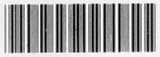 *500-2564*Patient: BCMAPATIENT,ONEWard: GEN MED: 123141	   Exp: 4/5/2006  Mfg: DRUGCOFilled/Checked By: XX/XXDrug: BACLOFEN 10MG TABS (Qty: 1)Drug: BACLOFEN 10MG TABS (Qty: 1)Dose:25MGPatient: Ward: : 123141	   Exp: 4/5/2006  Mfg: DRUGCOFilled/Checked By:_______/_______*500-2564*Patient: Ward: : 123141	   Exp: 4/5/2006  Mfg: DRUGCOFilled/Checked By:_______/_______